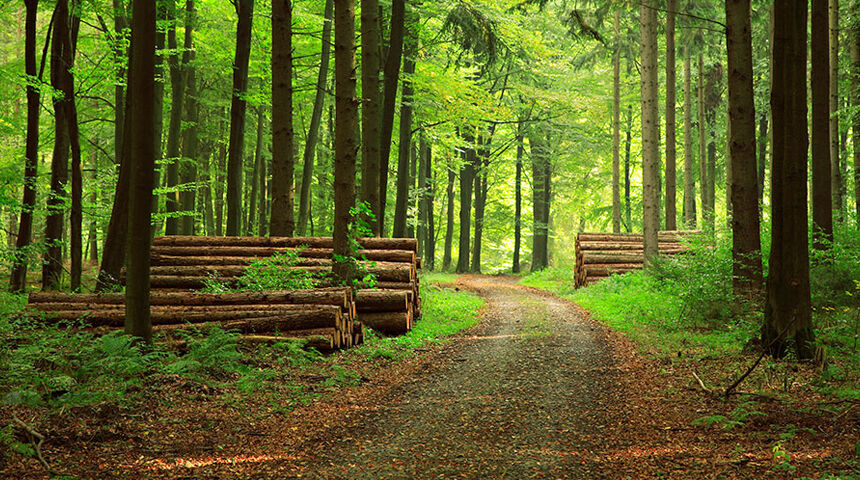 Всероссийская научно-практическая конференция «Актуальные проблемы лесного хозяйства и деревопереработки» Конференция проводится в ФГБОУ ВО «КНИТУ»Казань24-28 апреля 2023 г.Приглашаем Вас принять участие в работеВсероссийской научно-практической конференции «Актуальные проблемы лесного хозяйства и деревопереработки» Организаторы конференцииМинистерство науки и высшего образования РФ.Министерство лесного хозяйства РТ.ФГБОУ ВО «КНИТУ».Цель конференцииОбмен научно-технической информацией в области технологических машин и оборудования лесопромышленного комплекса.Обсуждение  путей реализации перспективных ресурсо- и энергосберегающих разработок для лесопромышленного комплекса.ПРЕДСЕДАТЕЛЬ КОНФЕРЕНЦИИКазаков Юрий Михайлович – врио ректора ФГБОУ ВО «КНИТУ», д.т.н.ЗАМЕСТИТЕЛИ ПРЕДСЕДАТЕЛЯ КОНФЕРЕНЦИИСафин Руслан Рушанович – ФГБОУ ВО «КНИТУ», и.о. проректора по научной работе и инновациям, заведующий кафедрой архитектуры и дизайна изделий из древесины,  профессор, д.т.н.Сафин Рушан Гареевич – ФГБОУ ВО «КНИТУ», заведующий кафедрой переработки древесных материалов,  профессор, д.т.н.Учёный секретарь ОргкомитетаСалимгараева Регина Викторовна – доцент кафедры АрД ФГБОУ ВО «КНИТУ», к.т.н. (тел. моб. 8(905)025-85-57, e-mail: fwp-2023@mail.ru).Рабочий оргкомитетБашкиров В.Н. – зав. кафедрой ХТД ФГБОУ ВО «КНИТУ», профессор, д.т.н. (председатель).Тимербаев Н.Ф. – профессор кафедры ПДМ ФГБОУ ВО «КНИТУ», д.т.н.Зиатдинова Д.Ф. – профессор кафедры ПДМ ФГБОУ ВО «КНИТУ», д.т.н.Хасаншин Р.Р. – профессор кафедры АрД ФГБОУ ВО «КНИТУ», д.т.н.Грачев А.Н. – профессор кафедры ХТД ФГБОУ ВО «КНИТУ», д.т.н.Байгильдеева Е.И. – доцент кафедры ПДМ ФГБОУ ВО «КНИТУ», к.т.н.Арсланова Г.Р. – доцент кафедры ПДМ ФГБОУ ВО «КНИТУ», к.т.н.Место проведения конференции: ФГБОУ ВО «Казанский национальный исследовательский технологический университет». Актовый зал корп. «Б» по адресу: г. Казань, ул. К. Маркса, д. 72. Информация о конференции будет размещена на сайте университета. 
Направления работы конференции1. Химия, физико-химия и биохимия основных компонентов биомассы дерева, композиты, продукты лесохимической переработки.2. Теория и методы воздействия техники и технологий на лесную среду в процессе лесовыращивания, заготовки и переработки древесного сырья.3. Технологические процессы и продукция лесозаготовительных, лесопильных, деревообрабатывающих, целлюлозно-бумажных, лесохимических и сопутствующих им производств.4. Компоновка, типы, параметры и режимы работы машин лесохозяйственных и лесопромышленных производств.5. Автоматизация, роботизация, информатизация управления машинами и системами лесного хозяйства и лесной промышленности.6. Связующие составы, защитно-декоративные материалы в производстве продукции деревоперерабатывающей промышленности.7. Эргономика, надежность, безопасность машин и технологического оборудования в лесном хозяйстве и лесной промышленности.8. Качество, стандартизация и сертификация продукции, техники и технологий лесного хозяйства и лесной промышленности.9. Неразрушающие методы и квалиметрическая оценка древесины на корню, в сортиментах, в конструкциях из древесины и древесных материалов.10. Методы контроля, нормирования опасных и вредных факторов, и защиты от них; безопасность условий труда в лесном хозяйстве и лесной промышленности.Форма проведения конференции: очно-заочная.Издание материаловПо материалам конференции будет издан электронный сборник научных трудов с присвоением международного индекса Isbn, УДК, ББК. Экземпляры сборника в обязательном порядке доставляются в Российскую книжную палату и основные библиотеки России. Все научные статьи, включённые в сборник, будут проиндексированы в системе Российского индекса научного цитирования (РИНЦ) на сайте www.elibrary.ru.Для возможности индексации статей в системе РИНЦ авторам необходимо проверить свои статьи на антиплагиат на сайте https://users.antiplagiat.ru (см. требования РИНЦ в Приложении 2) и прислать справки-скриншоты, подтверждающие отсутствие плагиата на почту fwp-2023@mail.ru. В статье должно быть не менее 60 оригинального текста.В названиях файлов регистрационных карт необходимо указывать номер направления конференции и фамилию первого автора (например: 2. Иванов).Объем статей участников конференции – до 5 страниц. Для участия в конференции необходимо:заполнить и отправить регистрационную карту на адрес электронной почты fwp-2023@mail.ru (см. Приложение 1) до 6 марта 2023 г.отправить до 1 апреля 2023 г. в электронном виде на адрес электронной почты fwp-2023@mail.ru материалы статьи, оформленной строго в соответствии с требованиями РИНЦ (см. Приложение 2). Информация о включении статьи в программу конференции будет выслана авторам по электронной почте до 15 апреля 2023 г.Оргкомитет организует кофе-паузы, выдает участникам конференции отпечатанную программу конференции, бейдж, блокнот и авторучку.Вся информация по конференции будет размещаться на сайте университета.Регистрация участия, приём докладов и вся переписка будет вестись в режиме «on-line» по почте fwp-2023@mail.ru.Иногородние участники конференции самостоятельно обеспечивают свой проезд и проживание в гостинице.Каждому автору или коллективу авторов конференции будет выдан сертификат участника конференции.В рамках конференции будет проведен конкурс студенческих работ с выдачей дипломов 1, 2 и 3 степени.Участие в конференции бесплатное!Приложение 1ЗАЯВКАна участие в Всероссийскую научно-практическую конференцию «Актуальные проблемы лесного хозяйства и деревопереработки»24-28 апреля 2023 г.Приложение 2ТРЕБОВАНИЯ К ОФОРМЛЕНИЮ НАУЧНЫХ СТАТЕЙ ДЛЯ КОНФЕРЕНЦИЙ И ИХ ПУБЛИКАЦИИ СБОРНИКАХ:К публикации принимаются статьи объемом не более 5 страниц машинописного текста. В связи с тем, что публикуемые у нас статьи участвуют в статистике РИНЦ (Российский индекс научного цитирования), мы просим предоставлять некоторые части статьи на двух языках, ниже вы сможете ознакомиться с требованиями поподробнее. Узнать, что такое РИНЦ, вы можете на сайте http://elibrary.ru. Также вы можете зарегистрироваться на нем, и начать прослеживать цитируемость ваших работ в интернете.Для набора текста, формул и таблиц следует использовать редактор Microsoft Word для Windows. Параметры текстового редактора:- все поля по 2 см; - шрифт Times New Roman, - размер – 14;- межстрочный интервал – 1; - выравнивание по ширине;- абзацный отступ 1 см; - ориентация листа – книжная. Все рисунки и таблицы, должны быть пронумерованы и снабжены названиями или подрисуночными подписями.Оформление заголовка на русском языке: (прописными, жирными буквами, выравнивание по центру строки) НАЗВАНИЕ СТАТЬИ; на следующей строке (шрифт жирный курсив, выравнивание по правому краю) – Ф.И.О. автора статьи полностью; на следующей строке (шрифт курсив, выравнивание по правому краю) – ученое звание, ученая степень, название вуза, город или должность, место работы, город (сокращения не допускаются); на следующей строке (шрифт курсив, выравнивание по правому краю) – E-mail для контактов. Если авторов статьи несколько, то информация повторяется для каждого автора.Оформление заголовка на английском языке: та же информация повторяется на английском языке.Аннотация на русском и английском языке не более 600 знаков (считая с пробелами) для аннотации на каждом языке.Ключевые слова (приводятся на русском и английском языках) отделяются друг от друга точкой запятой.Через 1 строку – текст статьи.8. Через 1 строку – надпись «Список литературы». После нее приводится список литературы в алфавитном порядке, со сквозной нумерацией, оформленный в соответствии с ГОСТ Р 7.0.7-2021 (пример оформления). Ссылки в тексте на соответствующий источник из списка литературы оформляются в квадратных скобках. Образец оформления текста статьиЗАШИТНО-ДЕКОРАТИВНЫЕ МАТЕРИАЛЫ В ПРОИЗВОДСТВЕ ПРОДУКЦИИ ДЕРЕВОПЕРЕРАБАТЫВАЮЩЕЙ ПРОМЫШЛЕННОСТИИванов Иван Ивановичканд. техн. наук, доцент кафедры технологии древесных материалов,             ФГБОУ ВО «Казанский национальный исследовательский технологический университет»E-mail: tech22@list.ruPROTECTIVE AND DECORATIVE MATERIALS IN THE MANUFACTURE OF PRODUCTS OF THE WOODWORKING INDUSTRYIvanov Ivan Ivanovichcandidate of Science, associate Professor of the Department of Wood Materials Technology, Kazan National Research Technological UniversityАННОТАЦИЯЦель. Метод. Результат. Выводы. Цель. Метод. Результат. Выводы.ABSTRACTBackground. Methods. Result. Conclusion. Background. Methods. Result. Conclusion.Ключевые слова: фазовые характеристики; цепь.Keywords: phase characteristics; circuit.Текст статьи. Текст статьи. Текст статьи. Текст статьи. Текст статьи [1]. Текст статьи. Текст статьи. Текст статьи. Текст статьи.Таблица 1.Название таблицыТекст статьи. Текст статьи. Текст статьи. Текст статьи. Текст статьи [2]. Текст статьи. Текст статьи. Текст статьи. Текст статьи.Рисунок 1. Название рисунка Текст статьи. Текст статьи. Текст статьи. Текст статьи. Текст статьи. Список литературыПример оформления списка литературы:СтатьиЮрьев Ю.Л. Получение и использование березового активированного  угля  для доочистки питьевой воды // Известия высших учебных заведений. Лесной журнал. 2020. № 3 (375). С. 169-175.Материалы из сборника конференцииРыбин Б.М., Завражнова И.А. Оценка цвета непрозрачных цветных защитно-декоративных покрытий на древесине и древесных материалах // В сборнике: Ежегодная национальная научно-техническая конференция профессорско-преподавательского состава, аспирантов и студентов Мытищинского филиала МГТУ им. Н.Э. Баумана по итогам научно-исследовательских работ за 2021 г. Материалы конференции. Под общей редакцией В.Г. Санаева. Красноярск. 2022. С. 97-100. КнигиБогданович, Н.И. Расчеты в планировании эксперимента: учеб. пособие / Н.И. Богданович, Л.Н. Кузнецова, С.И. Третьяков, В.И. Жабин // г. Архангельск. Издательство: Архангельский государственный технический университет. – 2008. – 124 с.Патенты и авторские свидетельстваПатент 2691479 РФ. Способ переработки осиновой коры: № 2018128087: заявл. 31.07.2018: опубл. 14.06.2019 / В.П. Короткий, В.И. Рощин, Е.С. Рыжова, Д.С. Миксон, В.А. Рыжов.Диссертации и авторефератыСалимгараева Р.В. Технология термического модифицирования древесного наполнителя в производстве композиционных материалов: автореф. дис. … канд. тех. наук: 05.21.05 / Салимгараева Регина Викторовна; Казанский национальный исследовательский технологический университет. Казань, 2013. 16 с.СтандартыГОСТ 17743-2016. Технология деревообрабатывающей и мебельной промышленности. Термины и определения: дата введения 2017-11-01. М.: Изд-во стандартов, 2017. 24 с.Ссылка на электронный ресурсТехнология и оборудование для изготовления лущеного шпона // Современные Технологии Производства. Режим доступа: https://extxe.com/7483/drevesina-materialy-i-izdelija-na-ee-osnove/ (дата обращения 17.08.2022).Номер секцииНазвание секции1Технологии, машины и оборудование для лесного хозяйства 2Технологии, машины и оборудование для переработки древесиныФамилия, имя, отчество участникаМесто работы или учебы(полное наименование организации)Почтовый адрес организацииДолжностьУчёная степень/званиеНазвание секцииНазвание статьиФорма участия (очная (доклад на пленарном заседании, выступление, стендовый доклад), заочная)Устный/стендовый докладНомер телефонаАдрес электронной почты (обязательно)ТекстТекстТекстТекстТекстТекстТекстТекстТекстТекстТекстТекстТекстТекстТекстТекст